I Cartagena con desayunosMT-52089  - Web: https://viaje.mt/dvb5 días y 4 nochesDesde $868 USD | DBL + 389 IMP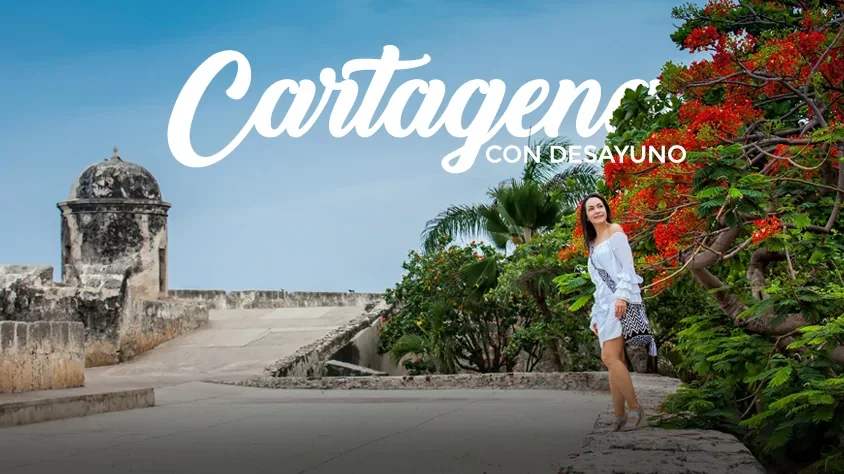 Incluye vuelo conI SALIDAS                    DiariasI PAISESColombia.I CIUDADESCartagena.I ITINERARIODIA 1  MéXICO  -  CARTAGENASalida en vuelo regular con destino la Ciudad de Cartagena. Llegada, recepción y traslado a su hotel. Alojamiento.DIA 2  CARTAGENA  -  Visita de Ciudad con Castillo de San FelipeComienza el día con el desayuno en el hotel. En horas de la tarde y a la hora acordada, un representante estará esperándote en el hotel para acompantilde;arte en un recorrido por la ciudad. Nuestra travesía nos llevará a través de diferentes barrios y lugares emblemáticos de Cartagena. Comenzamos un tour panorámico a la bahía de Cartagena, con sus hermosas playas y animadas zonas comerciales. Luego, nos dirigimos al pintoresco barrio de Manga, donde el contraste entre la arquitectura republicana y los modernos rascacielos te dejará asombrado. Nuestra siguiente visita es una verdadera joya de la ciudad: el Castillo o Fuerte de San Felipe de Barajas, una fortificación construida por los espantilde;oles en el siglo XVII para protegerse de los piratas y, más tarde, de los ingleses. Continuamos con una breve caminata por el centro histórico, para ver sus diferentes edificaciones de conservada arquitectura colonial, sus reveladoras calles y plazas cargadas de historia. Regresamos al hotel para descansar y disfrutar de tu alojamiento. Alojamiento.Notas: la guianza es en simultaneo en inglés y espantilde;ol.DIA 3 CARTAGENA  -  Islas del RosarioComience el día con el desayuno en el hotel. Nuestro representante lo estará esperando en el lobby para llevarlo al muelle, donde abordará una lancha rápida con destino a las Islas del Rosario donde tendrá la oportunidad de relajarse en playas de coral y tener un día de encanto en el mar caribe. Luego de un almuerzo típico, en la tarde, regresará en lancha al muelle de Cartagena y será trasladado de regreso a su hotel para descansar y disfrutar de su alojamiento.DIA 4  CARTAGENADesayuno en el hotel. Día libre para realizar actividades personales. Alojamiento.DIA 5  CARTAGENA  -  MéXICODesayuno en el hotel. A la hora convenida traslado al aeropuerto para abordar el vuelo con destino a la Ciudad de México.I TARIFASTARIFAS TEMPORADA BAJA: TARIFAS TEMPORADA ALTA: -  TEMPORADA ALTA: Semana santa. (22 - 31 Mar). Vacaciones de Junio (Del 1 Jun al 19 Ago). Receso escolar de Octubre (4 al 14 oct). Fin de antilde;o (15 Dic 2024 al 15 Ene 2025).IMPUESTOS Y SUPLEMENTOS -  Precios por persona en dólares -  Los precios cambian constantemente, así que te sugerimos la verificación de estos, y no utilizar este documento como definitivo. -  Precios no aplican en semana santa, pascua, eventos especiales, carnaval, navidad y antilde;o nuevo -  Tarifas validas con precompra de 21 días. -  Consultar suplemento aéreo julio y agosto 2024.I HOTELESPrecios vigentes hasta el 08/12/2024I EL VIAJE INCLUYE  ● Boleto de avión viaje redondo México – Cartagena – México vía Panamá.  ● Traslados aeropuerto – hotel – aeropuerto.  ● Desayunos diarios.  ● 04 noches de alojamiento en Cartagena en hotel de categoría elegida.  ● Visitas indicadas en el itinerario.   ● Guía especializado de habla hispana.  ● Documentos de viaje se entregarán en formato digital para descargar en su dispositivo móvil.  ● Impuesto Zarpe a Isla del Rosario en CartagenaI EL VIAJE NO INCLUYE  ● Tarjeta de Asistencia Turística (seguro de viajero). Consultar opciones.  ● Ningún servicio no especificado  ● Gastos personales.  ● Actividades acuáticas, snorkel, entrada al Acuario, Buceo con tanque, etc.I NOTASNOTAS IMPORTANTESEl depósito no será reembolsable en caso de cancelación.Sujeto a disponibilidad, aeréa, terrestre y a cambios sin previo aviso.Es responsabilidad del pasajero proveerse de los pasaportes o documentos de migración requeridos por las autoridades de los Estados Unidos Mexicanos, y de los países de destino o de tránsito, tales como visas, permisos sanitarios, permisos notariados para menores de edad viajando solos, etc. La vigencia del pasaporte debe ser mínimo seis meses, a partir de la fecha de viaje.NOTAS ESPECIALESDocumentos de viaje: En caso de no recibir copias de pasaportes en la fecha establecida, Mega Travel no se hace responsable por la información recibida, cualquier cambio o modificación será responsabilidad de la agencia y/o pasajero y estará sujeto a las condiciones y cargos de la aerolínea. Pasaporte con vigencia mínima de 06 meses al término del viaje.Equipaje Documentado: Se permite una pieza de 23 kg. por pasajero. Cada Línea aérea tiene reglamentación específica para el cobro de equipaje documentado, esta información puede tener cambios, de manera que sugerimos, CONSULTAR EN LA PAGINA WEB de la(s) aerolínea(s) los costos así como la Información de peso, medidas, equipaje extra, días previos al viaje.Asignación de asientos: No hay preasignación de asientos. Para aquellas líneas aéreas que permitan asignar asientos al emitir su boleto, le asignaremos los asientos disponibles sin costo extra, los cuales se toman conforme a la disponibilidad existente y podrían quedar o no juntos. Usted podrá pedir asientos juntos o hasta adelante con cargo adicional de acuerdo a tarifas y reglamentación de cada línea aérea. Si no lleva asientos asignados deberá presentarse con suficiente tiempo el día de su vuelo. Mínimo 3 horas y media antes de la salida del vuelo.Tiempos en los aeropuertos: 48 hrs. antes de su salida deberá consultar en la página web de cada línea aérea el horario de su vuelo, ya que pueden tener cambios importantes en sus horarios. Y deberá presentarse en el mostrador de la línea aérea para realizar su check in 03 horas antes de la salida para vuelos Internacionales o 02 horas para vuelos nacionales y estar en sala de abordaje 01 hora antes del horario marcado en su pase de abordar como HORA DE SALIDA, de lo contrario podría perder su vuelo. Sugerimos bajar la aplicación de la aerolínea con la que está viajando para realizar estas consultas en tiempo real.Manejo de equipaje: El equipaje y artículos personales son responsabilidad del pasajero exclusivamente. El precio del viaje no incluye manejo de equipaje, es decir, que cada cliente debe subir, bajar y acercar su propio equipaje a los transportes y verificar que estén dentro del auto o autobús todas sus pertenencias, de igual manera, verificar que lleva consigo todos sus bienes al bajar. No se aceptarán reclamaciones por artículos olvidados o extraviados.NO-SHOW En caso de no presentarse al primer vuelo, automáticamente se cancela la reserva completa sin derecho a reembolso, cambios de fecha ni reprogramación.Seguro de viajero: Les recomendamos antes de iniciar su viaje al país adquieran el seguro de viaje el cual cuente con cobertura en caso de enfermedad, contagio COVID–19, accidentes, pérdida de equipaje, amparo de bienes y valores, etc.POLÍTICAS DE CONTRATACIÓN Y CANCELACIÓNhttps://www.megatravel.com.mx/contrato/01-bloqueos-astromundo.pdfPrecios indicados en USD, pagaderos en Moneda Nacional al tipo de cambio del día.Los precios indicados en este sitio web, son de carácter informativo y deben ser confirmados para realizar su reservación ya que están sujetos a modificaciones sin previo aviso.VISACOLOMBIAREQUISITOS PARA INGRESAR A COLOMBIARegistrarse en Check-Mig en un plazo de 72 horas y como máximo 2 horas antes de su vuelo a través del siguiente enlace: https://apps.migracioncolombia.gov.co/pre-registro/public/preregistro.jsf Los viajeros reciben un correo electrónico de confirmación que deben presentar a su llegada a Colombia. Uso de mascarilla opcional.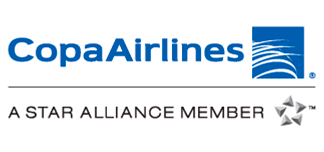 CATEGORíATRIPLEDOBLESGLHoteles 3*$ 798$ 868$ 1,158Hoteles 4*$ 948$ 968$ 1,398Hoteles 5*$ 938$ 998$ 1,468Hoteles LujoN/A$ 1,278$ 2,028CATEGORíATRIPLEDOBLESGLHoteles 3*$ 978$ 1,018$ 1,428Hoteles 4*$ 1,138$ 1,168$ 1,728Hoteles 5*$ 1,398$ 1,698$ 2,848Hoteles LujoN/A$ 1,318$ 2,168Impuestos Aéreos$ 389HOTELES PREVISTOS O SIMILARESHOTELES PREVISTOS O SIMILARESHOTELES PREVISTOS O SIMILARESHOTELES PREVISTOS O SIMILARESHOTELCIUDADTIPOPAíSHOLIDAY INN CARTAGENACARTAGENA3 ESTRELLASCOLOMBIAESTELAR CARTAGENACARTAGENA4 ESTRELLASCOLOMBIAHYATT REGENCYCARTAGENA5 ESTRELLASCOLOMBIACHARLESTON SANTA TERESACARTAGENALUJOCOLOMBIAésta es la relación de los hoteles utilizados más frecuentemente en este circuito. Reflejada tan sólo a efectos indicativos, pudiendo ser el pasajero alojado en establecimientos similares o alternativosésta es la relación de los hoteles utilizados más frecuentemente en este circuito. Reflejada tan sólo a efectos indicativos, pudiendo ser el pasajero alojado en establecimientos similares o alternativosésta es la relación de los hoteles utilizados más frecuentemente en este circuito. Reflejada tan sólo a efectos indicativos, pudiendo ser el pasajero alojado en establecimientos similares o alternativosésta es la relación de los hoteles utilizados más frecuentemente en este circuito. Reflejada tan sólo a efectos indicativos, pudiendo ser el pasajero alojado en establecimientos similares o alternativos